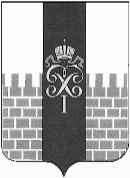 МЕСТНАЯ АДМИНИСТРАЦИЯ МУНИЦИПАЛЬНОГО ОБРАЗОВАНИЯ ГОРОД ПЕТЕРГОФ__________________________________________________________________ ПОСТАНОВЛЕНИЕот «__»______  2019 г.	№ ____Об утверждении муниципальной  программы«Безопасный Петергоф» на 2020годВ соответствии с Бюджетным  кодексом  РФ,Положением о бюджетном процессе в муниципальном образовании город Петергоф, Постановлением местной администрации МО город Петергоф от 26.09.2013 № 150 «Об утверждении  Положения о Порядке разработки, реализации и оценки эффективности  муниципальных программ и о Порядке разработки и реализации ведомственных целевых программ и планов по непрограммным расходам местного бюджета МО город Петергоф», местная администрация муниципального образования город Петергоф   	ПОСТАНОВЛЯЕТ: 1. Утвердить муниципальную программу «Безопасный Петергоф» на 2020 год согласно приложениям №1,2 к настоящему Постановлению. 2. Настоящее Постановление вступает в силу с даты официального опубликования.3.  Контроль за исполнением настоящего Постановления оставляю за собой.И.о. главы местной администрации            муниципального образования город Петергоф                                                                        Т.С. Егоровак  Постановлению  МА МО город Петергоф от ______ 2019 года №___ПАСПОРТ МУНИЦИПАЛЬНОЙ ПРОГРАММЫУтвержденоИ.о. главы местной администрации                                                                                                                                        МО г. Петергоф«__» ______ 2019 г.______________  Т.С. ЕгороваМУНИЦИПАЛЬНАЯ ПРОГРАММА МУНИЦИПАЛЬНОГО ОБРАЗОВАНИЯ ГОРОД ПЕТЕРГОФ«Безопасный Петергоф» на 2020  год1.Характеристика текущего состояния:Настоящий период характеризуется существенным осложнением внешнеполитической ситуации, в связи с этим отмечается высокая активность экстремистски настроенных групп и организаций. Одним из первоочередных в работе органов государственной власти и органов местного самоуправления является вопрос противодействия террористическим и экстремистским проявлениям. В целях реализации одной из важнейших в настоящее время задач по профилактике радикализма и экстремизма среди населения органы местного самоуправления обеспечивают разработку тематических информационных материалов и их бесплатное распространение среди населения МО г. Петергоф. Особенно остро в настоящее время стоит вопрос о гармонизации межнациональных, межконфессиональных отношений, профилактике экстремизма и терроризма среди трудовых мигрантов. Кроме того, важен и актуален вопрос информирования населения МО г. Петергоф по вопросам толерантного отношения к людям других национальностей, гражданам, принадлежащим к разным религиозным конфессиям, проживающим на территории муниципального образования. Решение указанных вопросов способствует снижению уровня социальной напряженности, повышению уровня безопасности.С целью снижения уровня правонарушений и преступлений на территории муниципального образования г. Петергофместная администрация в рамках своих полномочий решает следующие вопросы местного значения: - участие в деятельности по профилактике правонарушений в Санкт-Петербурге в формах и порядке, установленных законодательством Санкт-Петербурга; - участие в профилактике терроризма и экстремизма, а также в минимизации и (или) ликвидации последствий их проявлений на территории муниципального образования в форме и порядке, установленных федеральным законодательством и законодательством Санкт-Петербурга (с внесенными изменениями Законом Санкт-Петербурга от 28.12.2016 № 735-128, вступившими в силу с 01.01.2017), в том числе путем: - разработки и реализации муниципальных программ в области профилактики терроризма и экстремизма, а также минимизации и (или) ликвидации последствий их проявлений; - организации и проведения на территории муниципального образования информационно-пропагандистских мероприятий по разъяснению сущности терроризма и экстремизма, их общественной опасности, по формированию у граждан неприятия идеологии терроризма и экстремизма, в том числе путем распространения информационных материалов, печатной продукции, проведения разъяснительной работы и иных мероприятий; - участия в мероприятиях по профилактике терроризма и экстремизма, а также по минимизации и (или) ликвидации последствий их проявлений, организуемых федеральными органами исполнительной власти и (или) исполнительными органами государственной власти Санкт-Петербурга; - обеспечения выполнения требований к антитеррористической защищенности объектов, находящихся в муниципальной собственности или в ведении органов местного самоуправления; - направления предложений по вопросам участия в профилактике терроризма и экстремизма, а также в минимизации и (или) ликвидации последствий их проявлений в исполнительные органы государственной власти Санкт-Петербурга; - участие в создании условий для реализации мер, направленных на укрепление межнационального и межконфессионального согласия, сохранение и развитие языков и культуры народов Российской Федерации, проживающих на территории муниципального образования, социальную и культурную адаптацию мигрантов, профилактику межнациональных (межэтнических) конфликтов. При реализации указанных вопросов местного значения местная администрация МО г. Петергоф руководствуется следующими нормативно-правовыми актами РФ: - Конституция РФ; - Федеральный Закон «Об общих принципах организации местного самоуправления в Российской Федерации»; - Федеральный Закон «О противодействии экстремистской деятельности»; - Федеральный Закон «О противодействии терроризму»; - Федеральный Закон «О свободе совести и религиозных объединениях»; - Указ Президента РФ «О Стратегии государственной национальной политики РФ на период до 2025 года»; - Закон Санкт-Петербурга «Об организации местного самоуправления в Санкт-Петербурге»; - Закон Санкт-Петербурга «О профилактике правонарушений в Санкт-Петербурге»; - Устав муниципального образования г. Петергоф и иные нормативные правовые акты РФ и Санкт-Петербурга. Финансирование мероприятий, включенных в муниципальную программу «Безопасный Петергоф» на 2020-2022 годы осуществляется за счет средств бюджета муниципального образования г. Петергоф на соответствующий год.2. Основные направления деятельности по участию в профилактике правонарушений на территории МО г. ПетергофОрганизационное обеспечение деятельности по профилактике правонарушений: - участие в реализации на территории МО г. Петергоф государственной политики в сфере профилактики правонарушений, терроризма и экстремизма в Санкт-Петербурге; - участие в заседаниях коллегиальных совещательных органов правоохранительной и профилактической направленности при администрации Петродворцового  района Санкт-Петербурга. Мероприятия по профилактике экстремизма и терроризма: - организация и проведение разъяснительной работы с населением, подростками и молодежью о России - как многонациональном государстве и необходимости толерантного отношения к людям независимо от социальной, расовой, национальной, религиозной или языковой принадлежности или отношения их к религии; - организация и проведение правового просвещения населения МО г. Петергоф по противодействию экстремизму на основе российского законодательства; - организация и проведение тематических фестивалей, конкурсов и др. по укреплению толерантности, гармонизации межэтнических и межкультурных отношений и по профилактике экстремизма и терроризма; - в случае выявления надписей экстремистского содержания, фактов распространения печатной продукции, содержащей экстремистские материалы, а также членов неформальных молодежных группировок, направление информации в прокуратуру, ФСБ, УВД; - объезд территории МО г. Петергоф с целью выявления брошенного автотранспорта на внутридворовых территориях и передачи данных о нем в органы, уполномоченные осуществлять вывоз указанного транспорта, для устранения причин и условий, способствующих проявлению терроризма; - разработка, издание и распространение листовок, брошюр, видеоматериалов и иной просветительской продукции, направленной на формирование активной позиции граждан по предупреждению экстремизма и терроризма на территории МО г. Петергоф, пропагандирующих гармонизацию межэтнических и межкультурных отношений, толерантное отношение к гражданам иных этнических, религиозных, расовых групп, нетерпимое отношение к проявлению ксенофобии; - информирование населения МО г. Петергоф через муниципальную газету «Муниципальная перспектива», интернет по вопросам поведения граждан, связанного с противодействием терроризму и экстремизму, угрозой совершения террористических актов или националистического или религиозного экстремизма на улицах, в местах массового пребывания и отдыха граждан и иных общественных местах. 2.Цели муниципальной программы: - повышение степени информированности населения МО город Петергоф по вопросам профилактики правонарушений, противодействия терроризма и экстремизма, межнациональных конфликтов;- обеспечение правового просвещения населения МО город Петергоф в области профилактики правонарушений, экстремизма и терроризма, гармонизации межнациональных и межконфессиональных отношений3.Задачи муниципальной программы:- совершенствование взаимодействия органов местного самоуправления МО город Петергоф с исполнительными органами государственной власти, правоохранительными органами Петродворцового района и Санкт-Петербурга, организациями и гражданами муниципального образования  город Петергоф в сфере профилактики правонарушений, терроризма и экстремизма и профилактики межнациональных конфликтов;- информирование населения город Петергоф по вопросам противодействия и профилактики терроризма и экстремизма, межнациональных конфликтов, профилактики правонарушений;- пропаганда толерантного поведения к людям других национальностей, религиозных конфессий,  негативного отношения к любого рода проявления экстремизма; - укрепление межнационального и межконфессионального согласия на территории МО город Петергоф, профилактика межнациональных (межэтнических) конфликтов; - формирование условий, способствующих снижению уровня правонарушений и преступлений на территории МО город Петергоф.4.Целевые показатели (индикаторы):1. Степень  информированности населения МО г. Петергоф по вопросам  профилактики правонарушений, противодействия и профилактики терроризма и экстремизма, межнациональных конфликтов путем распространения соответствующих информационных материалов исходя их охвата населения МО г. Петергоф (100% - 85177человек) - не менее 35%2. Охват количества молодежи с целью правового просвещения в области профилактики правонарушений, экстремизма и терроризма, гармонизации межнациональных, межконфессиональных отношений в молодежной среде МО г. Петергоф (100% - 5322 человек - учащейся молодежи подросткового возраста) - не менее 12%5.Перечень и краткое описание подпрограмм: - подпрограммы отсутствуют.6.Сроки реализации муниципальной программы:I– IV квартал2020года7.Перечень мероприятий муниципальной программы, в том числе подпрограмм (при наличии), прогнозные (ожидаемые) результаты реализации программы:8. Ресурсное обеспечение муниципальной программы:9.Анализ рисков реализации муниципальной программы:В процессе реализации муниципальной программы могут проявиться следующие риски реализации программы:-макроэкономические риски, которые возникают вследствие снижения темпов роста валового внутреннего продукта и уровня инвестиционной активности, а также высокой инфляции, что обуславливает увеличение объема необходимых финансовых средств для реализации мероприятий за счет увеличения стоимости работ и оборудования;-законодательные риски, которые возникают вследствие несовершенства, отсутствия или изменения правовых актов, а также их несогласованности, что обуславливает неправомерность выполнения мероприятий или нецелевое использование финансовых средств;-увеличение цен на товары и услуги в связи с инфляцией и как следствие невозможность закупки товаров и выполнения услуг в объемах, предусмотренными показателями мероприятий программ.В целях минимизации вышеуказанных рисков при реализации программы ответственный исполнитель программы:- обеспечивает своевременность мониторинга реализации программы;- вносит изменения в программу в части изменения (дополнения), исключения мероприятий программы и их показателей на текущий финансовый год или на оставшийся срок реализации программы;- вносит изменения в программу в части увеличения объемов бюджетных ассигнований на текущий финансовый год или на оставшийся срок реализации программы;- применяет индекс потребительских цен при корректировке программы при формировании бюджета муниципального образования на очередной финансовый год.К внутренним рискам относятся:б) риск недостижения запланированных результатов.Этот риск минимизируется путем полного раскрытия для общества результатов реализации муниципальной программы, а также усиления личной ответственности сотрудников за достижение запланированных результатов их выполнения;Наименование программы«Безопасный Петергоф» Наименование вопроса (вопросов) местного значения, к которому (которым) относится программа-Участие      в    деятельности    попрофилактике   правонарушений   в Санкт- Петербурге в  соответствии с федеральным законодательством и законодательством  Санкт-Петербурга;-Участие в создании условий для реализации мер, направленных на укрепление межнационального и межконфессионального согласия, сохранение и развитие языков и культуры народов Российской Федерации, проживающих на территории муниципального образования, социальную и культурную адаптацию мигрантов, профилактику межнациональных (межэтнических) конфликтов»;- Участие в профилактике терроризма и экстремизма, а также в минимизации и(или) ликвидации последствий их проявлений на территории муниципального образования в форме и порядке, установленных федеральным законодательством и законодательством Санкт-Петербурга, в том числе путем:разработки и реализации муниципальных программ в области профилактики терроризма и экстремизма, а также минимизации и(или) ликвидации последствий их проявлений;организации и проведения на территории муниципального образования информационно-пропагандистских мероприятий по разъяснению сущности терроризма и экстремизма, их общественной опасности, по формированию у граждан неприятия идеологии терроризма и экстремизма, в том числе путем распространения информационных материалов, печатной продукции, проведения разъяснительной работы и иных мероприятий;участия в мероприятиях по профилактике терроризма и экстремизма, а также по минимизации и(или) ликвидации последствий их проявлений, организуемых федеральными органами исполнительной власти и(или) исполнительными органами государственной власти Санкт-Петербурга;обеспечения выполнения требований к антитеррористической защищенности объектов, находящихся в муниципальной собственности или в ведении органов местного самоуправления;направления предложений по вопросам участия в профилактике терроризма и экстремизма, а также в минимизации и(или) ликвидации последствий их проявлений в исполнительные органы государственной власти Санкт-ПетербургаНаименование заказчика программыМестная администрация муниципального образования город ПетергофОтветственный исполнитель программыАдминистративно-хозяйственный отделНаименование подпрограмм программы (при их наличии)отсутствуютСоисполнители программыУчастники программыМКУ МО город Петергоф «Спортивно-оздоровительный центр»МКУ МО город Петергоф «ТО «Школа Канторум»МКУ МО город Петергоф «Муниципальная информационная служба»Цели программы- повышение степени информированности населения МО г. Петергоф по вопросам профилактики правонарушений, профилактики и противодействия терроризма и экстремизма, межнациональных конфликтов;- обеспечение правового просвещения населения МО город Петергоф в области профилактики правонарушений, экстремизма и терроризма, гармонизации межнациональных и межконфессиональных отношенийЗадачи программы- совершенствование взаимодействия органов местного самоуправления МО город Петергоф с исполнительными органами государственной власти, правоохранительными органами Петродворцового района и Санкт-Петербурга, организациями и гражданами муниципального образования  город Петергоф в сфере профилактики правонарушений, терроризма и экстремизма и профилактики межнациональных конфликтов;- информирование населения город Петергоф по вопросам противодействия и профилактики терроризма и экстремизма, межнациональных конфликтов, профилактики правонарушений;- пропаганда толерантного поведения к людям других национальностей, религиозных конфессий,  негативного отношения к любого рода проявления экстремизма; - укрепление межнационального и межконфессионального согласия на территории МО город Петергоф, профилактика межнациональных (межэтнических) конфликтов; - формирование условий, способствующих снижению уровня правонарушений и преступлений на территории МО город ПетергофЦелевые показатели (индикаторы)1.Степень  информированности населения МО г. Петергоф по вопросам  профилактики правонарушений, противодействия и профилактики терроризма и экстремизма, межнациональных конфликтов путем распространения соответствующих информационных материалов исходя их охвата населения МО г. Петергоф (100% - 85177 человек)  - не менее 35% 2. Охват количества молодежи с целью правового просвещения в области профилактики правонарушений, экстремизма и терроризма, гармонизации межнациональных, межконфессиональных отношений в молодежной среде МО г. Петергоф (100% - 5322 человека - учащейся молодежи подросткового возраста) - не менее12%Этапы и сроки реализации программыI– IV квартал2020годОбъемы и источники финансирования программы в том числе в разрезе подпрограмм (при их наличии), в том числе по годам реализации420,4 тыс. руб.Прогнозируемые (ожидаемые) результаты реализации программы- Информирование ИОГВ, представителей ОМВД района, управляющих компаний и ТСЖ о проводимых МО город Петергоф мероприятиях по профилактике правонарушений, терроризма и экстремизма и профилактики межнациональных конфликтов - не менее 1 раза в год;- Участие в мероприятиях по профилактике правонарушений, терроризма и экстремизма и профилактики межнациональных конфликтов, организуемых федеральными органами исполнительной власти, а также ИОГВ Санкт-Петербурга - не менее 3-х мероприятий;- Участие в комиссии по обследованию и категорированию торговых объектов в интересах их антитеррористической защиты на территории МО город Петергоф - не менее 12 обследований;- Направление предложений по вопросам участия в профилактике правонарушений, терроризма и экстремизма и профилактики межнациональных конфликтов - не менее 3-х предложений;- Информационное обеспечение жителей МО г. Петергоф в области  профилактики правонарушений, терроризма и экстремизма и профилактики межнациональных конфликтов посредствомразмещения тематических плакатов на информационных стендах муниципального образования город Петергоф,на стендах в парадных многоквартирных домов,  размещения тематической информации по вопросам профилактики правонарушений,  противодействия и профилактики терроризма и экстремизма, межнациональных конфликтов в официальном периодическом издании МО г. Петергоф газете «Муниципальная перспектива» и на официальном сайте муниципального образования город Петергоф в сети ИНТЕРНЕТ: www.mo-petergof.spb.ru, в группеhttps://vk.com/public124512539-ожидается размещение не менее 1032 плакатов, 36 публикаций, охват жителей МО г. Петергофне менее 49 000;- Организация и проведение тематических мероприятий -  5 мероприятий,  ожидается участие не менее 913 человек- жителейМО г. Петергоф;- Проведение осмотров  с целью выявления  и недопущение наличия свастики и иных элементов экстремисткой направленности на объектах городской инфраструктуры - не менее 12 осмотров;- Проведение мониторинга на территории МО город Петергоф на предмет выявления мест формирования и нахождения групп лиц, незаконных формирований экстремистской, террористической направленности - не менее 4-х раз в год№п/пНаименование мероприятияНаименование мероприятияНаименование мероприятияСроки реализацииСроки реализацииПрогнозируемые (ожидаемые) результатыПрогнозируемые (ожидаемые) результатыЗадача 1:совершенствование взаимодействия органов местного самоуправления МО город Петергоф с исполнительными органами государственной власти, правоохранительными органами Петродворцового района и Санкт-Петербурга, организациями и гражданами муниципального образования  город Петергоф в сфере профилактики правонарушений, терроризма и экстремизма и профилактики межнациональных конфликтовЗадача 1:совершенствование взаимодействия органов местного самоуправления МО город Петергоф с исполнительными органами государственной власти, правоохранительными органами Петродворцового района и Санкт-Петербурга, организациями и гражданами муниципального образования  город Петергоф в сфере профилактики правонарушений, терроризма и экстремизма и профилактики межнациональных конфликтовЗадача 1:совершенствование взаимодействия органов местного самоуправления МО город Петергоф с исполнительными органами государственной власти, правоохранительными органами Петродворцового района и Санкт-Петербурга, организациями и гражданами муниципального образования  город Петергоф в сфере профилактики правонарушений, терроризма и экстремизма и профилактики межнациональных конфликтовЗадача 1:совершенствование взаимодействия органов местного самоуправления МО город Петергоф с исполнительными органами государственной власти, правоохранительными органами Петродворцового района и Санкт-Петербурга, организациями и гражданами муниципального образования  город Петергоф в сфере профилактики правонарушений, терроризма и экстремизма и профилактики межнациональных конфликтовЗадача 1:совершенствование взаимодействия органов местного самоуправления МО город Петергоф с исполнительными органами государственной власти, правоохранительными органами Петродворцового района и Санкт-Петербурга, организациями и гражданами муниципального образования  город Петергоф в сфере профилактики правонарушений, терроризма и экстремизма и профилактики межнациональных конфликтовЗадача 1:совершенствование взаимодействия органов местного самоуправления МО город Петергоф с исполнительными органами государственной власти, правоохранительными органами Петродворцового района и Санкт-Петербурга, организациями и гражданами муниципального образования  город Петергоф в сфере профилактики правонарушений, терроризма и экстремизма и профилактики межнациональных конфликтовЗадача 1:совершенствование взаимодействия органов местного самоуправления МО город Петергоф с исполнительными органами государственной власти, правоохранительными органами Петродворцового района и Санкт-Петербурга, организациями и гражданами муниципального образования  город Петергоф в сфере профилактики правонарушений, терроризма и экстремизма и профилактики межнациональных конфликтовЗадача 1:совершенствование взаимодействия органов местного самоуправления МО город Петергоф с исполнительными органами государственной власти, правоохранительными органами Петродворцового района и Санкт-Петербурга, организациями и гражданами муниципального образования  город Петергоф в сфере профилактики правонарушений, терроризма и экстремизма и профилактики межнациональных конфликтов1.1.Информирование ИОГВ, представителей ОМВД района, управляющих компаний и ТСЖ о проводимых МО город Петергоф мероприятиях по профилактике правонарушений, терроризма и экстремизма и профилактики межнациональных конфликтовI– IV квартал2020 годаI– IV квартал2020 годаI– IV квартал2020 годаI– IV квартал2020 годаНе менее 1 раза в год2.2.Участие в мероприятиях по профилактике правонарушений, терроризма и экстремизма и профилактики межнациональных конфликтов, организуемых федеральными органами исполнительной власти, а также ИОГВ Санкт-ПетербургаI – IV квартал2020 годаI – IV квартал2020 годаI – IV квартал2020 годаI – IV квартал2020 годаНе менее 3-х мероприятий3.3.Участие в комиссии по обследованию и категорированию торговых объектов в интересах их антитеррористической защиты на территории МО город ПетергофI – IV квартал2020 годаI – IV квартал2020 годаI – IV квартал2020 годаI – IV квартал2020 годаНе менее  12 обследований4.4.Направление предложений по вопросам участия в профилактике правонарушений, терроризма и экстремизма и профилактики межнациональных конфликтовI – IV квартал2020 годаI – IV квартал2020 годаI – IV квартал2020 годаI – IV квартал2020 годаНе менее 3-х предложенийЗадача 2: информирование населения город Петергоф по вопросам противодействия и профилактики терроризма и экстремизма, межнациональных конфликтов, профилактики правонарушенийЗадача 2: информирование населения город Петергоф по вопросам противодействия и профилактики терроризма и экстремизма, межнациональных конфликтов, профилактики правонарушенийЗадача 2: информирование населения город Петергоф по вопросам противодействия и профилактики терроризма и экстремизма, межнациональных конфликтов, профилактики правонарушенийЗадача 2: информирование населения город Петергоф по вопросам противодействия и профилактики терроризма и экстремизма, межнациональных конфликтов, профилактики правонарушенийЗадача 2: информирование населения город Петергоф по вопросам противодействия и профилактики терроризма и экстремизма, межнациональных конфликтов, профилактики правонарушенийЗадача 2: информирование населения город Петергоф по вопросам противодействия и профилактики терроризма и экстремизма, межнациональных конфликтов, профилактики правонарушенийЗадача 2: информирование населения город Петергоф по вопросам противодействия и профилактики терроризма и экстремизма, межнациональных конфликтов, профилактики правонарушенийЗадача 2: информирование населения город Петергоф по вопросам противодействия и профилактики терроризма и экстремизма, межнациональных конфликтов, профилактики правонарушений1.1.  Размещение тематических плакатов на информационных стендах муниципального образования город ПетергофI – IV квартал2020 годаI – IV квартал2020 года132 плаката не менее5000  жителейМО город Петергоф132 плаката не менее5000  жителейМО город Петергоф132 плаката не менее5000  жителейМО город Петергоф1.1.Размещение тематических плакатов по вопросам  профилактики правонарушений, терроризма и экстремизма  на стендах  в парадных многоквартирных домов, расположенных на территории МО г. ПетергофII-IV квартал       2020 года II-IV квартал       2020 года 900 плакатов  не менее 16000 жителей МО город Петергоф900 плакатов  не менее 16000 жителей МО город Петергоф900 плакатов  не менее 16000 жителей МО город Петергоф1.1.размещение тематической информации по вопросам профилактики правонарушений,  противодействия и профилактики терроризма и экстремизма, межнациональных конфликтов в официальном периодическом издании МО г. Петергоф газете «Муниципальная перспектива» и на официальном сайте муниципального образования город Петергоф в сети ИНТЕРНЕТ: www.mo-petergof.spb.ru, в группеhttps://vk.com/public124512539I-IV квартал       2020 годаI-IV квартал       2020 года36 публикаций  не менее 28 000 жителей МО город Петергоф36 публикаций  не менее 28 000 жителей МО город Петергоф36 публикаций  не менее 28 000 жителей МО город ПетергофЗадача 3:пропаганда толерантного поведения к людям других национальностей, религиозных конфессий,  негативного отношения к любого рода проявления экстремизмаЗадача 3:пропаганда толерантного поведения к людям других национальностей, религиозных конфессий,  негативного отношения к любого рода проявления экстремизмаЗадача 3:пропаганда толерантного поведения к людям других национальностей, религиозных конфессий,  негативного отношения к любого рода проявления экстремизмаЗадача 3:пропаганда толерантного поведения к людям других национальностей, религиозных конфессий,  негативного отношения к любого рода проявления экстремизмаЗадача 3:пропаганда толерантного поведения к людям других национальностей, религиозных конфессий,  негативного отношения к любого рода проявления экстремизмаЗадача 3:пропаганда толерантного поведения к людям других национальностей, религиозных конфессий,  негативного отношения к любого рода проявления экстремизмаЗадача 3:пропаганда толерантного поведения к людям других национальностей, религиозных конфессий,  негативного отношения к любого рода проявления экстремизмаЗадача 3:пропаганда толерантного поведения к людям других национальностей, религиозных конфессий,  негативного отношения к любого рода проявления экстремизма1.Организация и проведение  детского конкурса песни народов России и песни о России «Ты лети, мой голосок!»Организация и проведение  детского конкурса песни народов России и песни о России «Ты лети, мой голосок!»Организация и проведение  детского конкурса песни народов России и песни о России «Ты лети, мой голосок!»IV квартал2020 годаIV квартал2020 годаОжидается участие не менее 240 человек- жителей МО г. ПетергофОжидается участие не менее 240 человек- жителей МО г. Петергоф2.Организация и проведение мероприятий, посвященных Международному дню борьбы с терроризмомОрганизация и проведение мероприятий, посвященных Международному дню борьбы с терроризмомОрганизация и проведение мероприятий, посвященных Международному дню борьбы с терроризмомIII квартал2020 годаIII квартал2020 годаОжидается участие не менее 200 человек- жителей МО г. ПетергофОжидается участие не менее 200 человек- жителей МО г. Петергоф3.Организация и проведение Спартакиады дворовых командОрганизация и проведение Спартакиады дворовых командОрганизация и проведение Спартакиады дворовых командIII квартал2020 годаIII квартал2020 годаОжидается участие не менее 300 человек- жителей МО г. ПетергофОжидается участие не менее 300 человек- жителей МО г. ПетергофЗадача 4:укрепление межнационального и межконфессионального согласия на территории МО город Петергоф, профилактика межнациональных (межэтнических) конфликтовЗадача 4:укрепление межнационального и межконфессионального согласия на территории МО город Петергоф, профилактика межнациональных (межэтнических) конфликтовЗадача 4:укрепление межнационального и межконфессионального согласия на территории МО город Петергоф, профилактика межнациональных (межэтнических) конфликтовЗадача 4:укрепление межнационального и межконфессионального согласия на территории МО город Петергоф, профилактика межнациональных (межэтнических) конфликтовЗадача 4:укрепление межнационального и межконфессионального согласия на территории МО город Петергоф, профилактика межнациональных (межэтнических) конфликтовЗадача 4:укрепление межнационального и межконфессионального согласия на территории МО город Петергоф, профилактика межнациональных (межэтнических) конфликтовЗадача 4:укрепление межнационального и межконфессионального согласия на территории МО город Петергоф, профилактика межнациональных (межэтнических) конфликтовЗадача 4:укрепление межнационального и межконфессионального согласия на территории МО город Петергоф, профилактика межнациональных (межэтнических) конфликтов1.Организация и проведение автобусной экскурсии «Храмы разных вер»Организация и проведение автобусной экскурсии «Храмы разных вер»Организация и проведение автобусной экскурсии «Храмы разных вер»II квартал       2020 годаII квартал       2020 годаОжидается участие -  43 человека - жителей МО г. ПетергофОжидается участие -  43 человека - жителей МО г. Петергоф2.Организация и проведение праздника «Сила России в единстве народов!»Организация и проведение праздника «Сила России в единстве народов!»Организация и проведение праздника «Сила России в единстве народов!»IV квартал       2020 годаIV квартал       2020 годаОжидается участие не менее 150 человек- жителей МО г. ПетергофОжидается участие не менее 150 человек- жителей МО г. ПетергофЗадача 5:формирование условий, способствующих снижению уровня правонарушений и преступлений на территории МО город ПетергофЗадача 5:формирование условий, способствующих снижению уровня правонарушений и преступлений на территории МО город ПетергофЗадача 5:формирование условий, способствующих снижению уровня правонарушений и преступлений на территории МО город ПетергофЗадача 5:формирование условий, способствующих снижению уровня правонарушений и преступлений на территории МО город ПетергофЗадача 5:формирование условий, способствующих снижению уровня правонарушений и преступлений на территории МО город ПетергофЗадача 5:формирование условий, способствующих снижению уровня правонарушений и преступлений на территории МО город ПетергофЗадача 5:формирование условий, способствующих снижению уровня правонарушений и преступлений на территории МО город ПетергофЗадача 5:формирование условий, способствующих снижению уровня правонарушений и преступлений на территории МО город Петергоф1.Проведение осмотров  с целью выявления  и недопущение наличия свастики и иных элементов экстремисткой направленности на объектах городской инфраструктурыПроведение осмотров  с целью выявления  и недопущение наличия свастики и иных элементов экстремисткой направленности на объектах городской инфраструктурыПроведение осмотров  с целью выявления  и недопущение наличия свастики и иных элементов экстремисткой направленности на объектах городской инфраструктурыI – IV квартал2020 годаI – IV квартал2020 годане менее 12 осмотровне менее 12 осмотров2.Проведение мониторинга на территории МО город Петергоф на предмет выявления мест формирования и нахождения групп лиц, незаконных формирований экстремистской, террористической направленности и передачи информации в компетентные органыПроведение мониторинга на территории МО город Петергоф на предмет выявления мест формирования и нахождения групп лиц, незаконных формирований экстремистской, террористической направленности и передачи информации в компетентные органыПроведение мониторинга на территории МО город Петергоф на предмет выявления мест формирования и нахождения групп лиц, незаконных формирований экстремистской, террористической направленности и передачи информации в компетентные органыI – IV квартал2020 годаI – IV квартал2020 годаНе менее 4 раз в годНе менее 4 раз в годНаименование мероприятия программы (подпрограммы (при наличии))ИсполнительВид источника финансированияНеобходимый объем бюджетных ассигнований, тыс. руб.Размещение тематических плакатов на информационных стендах муниципального образования город ПетергофМКУ МО город Петергоф «Муниципальная информационная служба»Без финансированияБез финансированияРазмещение тематических плакатов по вопросам  профилактики правонарушений, терроризма и экстремизма  на стендах  в парадных многоквартирных домов, расположенных на территории МО г. ПетергофМестная администрация МО город ПетергофБюджет  МО город ПетергофНа 2020 год190,0Размещение тематической информации по вопросам профилактики правонарушений,  противодействия и профилактики терроризма и экстремизма, межнациональных конфликтов в официальном периодическом издании МО г. Петергоф газете «Муниципальная перспектива» и на официальном сайте муниципального образования город Петергоф в сети ИНТЕРНЕТ: www.mo-petergof.spb.ru, в группеhttps://vk.com/public124512539МКУ МО город Петергоф «Муниципальная информационная служба»Без финансированияБез финансированияОрганизация и проведение автобусной экскурсии «Храмы разных вер»Местная администрация МО город ПетергофБюджет  МО город ПетергофНа 2020 год30,4Организация и проведение  детского конкурса песни народов России и песни о России «Ты лети, мой голосок!»МКУ МО г. Петергоф «Творческое объединение «Школа Канторум»Бюджет  МО город ПетергофНа 2020 год70,0Организация и проведение праздника «Сила России в единстве народов!»МКУ МО г. Петергоф «Творческое объединение «Школа Канторум»Бюджет  МО город ПетергофНа 2020 год50,0Организация и проведение мероприятий, посвященных Международному дню борьбы с терроризмомМКУ МО г. Петергоф «Творческое объединение «Школа Канторум»Без финансированияБез финансированияОрганизация и проведение Спартакиады дворовых командМКУ МО г. Петергоф «Спортивно-оздоровительный центр»Бюджет  МО город ПетергофНа 2020 год80,0